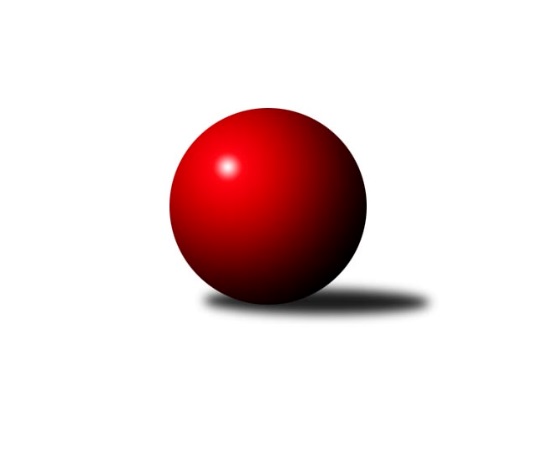 Č.17Ročník 2021/2022	27.2.2022Nejlepšího výkonu v tomto kole: 2782 dosáhlo družstvo: TJ Centropen Dačice DJihočeský KP1 2021/2022Výsledky 17. kolaSouhrnný přehled výsledků:TJ Nová Ves u Č. B. A 	- TJ Spartak Soběslav A	1:7	2436:2573	4.0:8.0	25.2.KK Hilton Sez. Ústí B	- TJ Centropen Dačice D	1:7	2730:2782	5.0:7.0	25.2.TJ Sokol Nové Hrady A	- TJ Sokol Chotoviny B	7:1	2604:2482	7.0:5.0	25.2.TJ Dynamo Č. Budějovice A	- TJ Sokol Písek A	6:2	2553:2404	9.0:3.0	25.2.TJ Kunžak A	- KK Hilton Sez. Ústí A		dohrávka		28.2.TJ Sokol Chotoviny B	- TJ Kunžak A	4:4	2583:2567	5.5:6.5	22.2.Tabulka družstev:	1.	TJ Centropen Dačice D	15	11	2	2	76.5 : 43.5 	96.5 : 83.5 	 2573	24	2.	KK Hilton Sez. Ústí A	14	11	0	3	81.5 : 30.5 	108.5 : 59.5 	 2540	22	3.	TJ Sokol Nové Hrady A	16	10	1	5	78.5 : 49.5 	108.0 : 84.0 	 2561	21	4.	TJ Dynamo Č. Budějovice A	15	8	1	6	63.0 : 57.0 	91.0 : 89.0 	 2489	17	5.	TJ Spartak Soběslav A	16	8	0	8	60.5 : 67.5 	92.0 : 100.0 	 2462	16	6.	KK Hilton Sez. Ústí B	16	7	1	8	59.0 : 69.0 	90.5 : 101.5 	 2514	15	7.	TJ Loko Č. Budějovice B	14	6	1	7	52.5 : 59.5 	87.5 : 80.5 	 2478	13	8.	TJ Sokol Písek A	15	5	3	7	55.0 : 65.0 	77.5 : 102.5 	 2471	13	9.	TJ Nová Ves u Č. B. A	16	4	3	9	53.0 : 75.0 	88.5 : 103.5 	 2494	11	10.	TJ Kunžak A	14	4	2	8	49.0 : 63.0 	84.5 : 83.5 	 2462	10	11.	TJ Sokol Chotoviny B	15	1	2	12	35.5 : 84.5 	71.5 : 108.5 	 2482	4Podrobné výsledky kola:	 TJ Nová Ves u Č. B. A 	2436	1:7	2573	TJ Spartak Soběslav A	Jiří Pokorný	 	 236 	 185 		421 	 1:1 	 442 	 	213 	 229		Jaroslav Chalaš	Pavel Jesenič	 	 197 	 166 		363 	 0:2 	 433 	 	212 	 221		Vlastimil Šlajs	Dobroslava Procházková	 	 203 	 208 		411 	 0:2 	 452 	 	230 	 222		Alena Dudová	Libor Doubek	 	 200 	 185 		385 	 1:1 	 348 	 	158 	 190		Luboš Přibyl	Ilona Hanáková	 	 205 	 210 		415 	 1:1 	 428 	 	203 	 225		Jindřich Kopic	Martin Vašíček	 	 229 	 212 		441 	 1:1 	 470 	 	214 	 256		Jan Štefanrozhodčí: Dobroslava ProcházkováNejlepší výkon utkání: 470 - Jan Štefan	 KK Hilton Sez. Ústí B	2730	1:7	2782	TJ Centropen Dačice D	Pavel Blažek	 	 215 	 226 		441 	 0:2 	 488 	 	234 	 254		Pavel Holzäpfel	Simona Černušková	 	 244 	 265 		509 	 2:0 	 439 	 	243 	 196		Karel Kunc	David Štiller	 	 190 	 186 		376 	 1:1 	 394 	 	214 	 180		Jiří Cepák	Miloš Mikulaštík	 	 232 	 206 		438 	 0:2 	 478 	 	244 	 234		Vít Beranovský	Michal Hajný	 	 224 	 252 		476 	 1:1 	 491 	 	256 	 235		Petr Bína	Michal Klimeš	 	 258 	 232 		490 	 1:1 	 492 	 	250 	 242		Lukáš Štibichrozhodčí: Michal KlimešNejlepší výkon utkání: 509 - Simona Černušková	 TJ Sokol Nové Hrady A	2604	7:1	2482	TJ Sokol Chotoviny B	Tomáš Kříha	 	 197 	 205 		402 	 0:2 	 428 	 	203 	 225		Lenka Křemenová	Tereza Kříhová	 	 213 	 205 		418 	 1:1 	 407 	 	214 	 193		Martina Křemenová	Jiří Jelínek	 	 218 	 204 		422 	 1:1 	 420 	 	220 	 200		Lenka Křemenová	Stanislava Hladká	 	 193 	 246 		439 	 1:1 	 405 	 	200 	 205		Gabriela Kučerová	Milan Bedri	 	 233 	 221 		454 	 2:0 	 428 	 	211 	 217		Alena Makovcová	Michal Kanděra	 	 240 	 229 		469 	 2:0 	 394 	 	188 	 206		David Bartoňrozhodčí: Stanislav SladkýNejlepší výkon utkání: 469 - Michal Kanděra	 TJ Dynamo Č. Budějovice A	2553	6:2	2404	TJ Sokol Písek A	Vít Šebestík	 	 186 	 233 		419 	 1:1 	 399 	 	212 	 187		Vladislav Papáček	Jiří Nekola	 	 219 	 202 		421 	 2:0 	 401 	 	208 	 193		Tomáš Brückler	Lukáš Chmel	 	 217 	 221 		438 	 2:0 	 386 	 	188 	 198		Drahomíra Nedomová	Patrik Postl	 	 196 	 179 		375 	 1:1 	 397 	 	178 	 219		Jan Vaňata	Vít Ondřich	 	 208 	 210 		418 	 1:1 	 423 	 	229 	 194		Jitka Korecká	Jakub Kožich	 	 259 	 223 		482 	 2:0 	 398 	 	185 	 213		Petr Kolaříkrozhodčí: Tomáš VašekNejlepší výkon utkání: 482 - Jakub Kožich	 TJ Sokol Chotoviny B	2583	4:4	2567	TJ Kunžak A	Lenka Křemenová	 	 209 	 210 		419 	 2:0 	 407 	 	200 	 207		Dana Kopečná	Martina Křemenová	 	 204 	 211 		415 	 0.5:1.5 	 428 	 	217 	 211		Stanislava Kopalová	Gabriela Kučerová	 	 216 	 222 		438 	 0:2 	 447 	 	222 	 225		Pavel Jirků	Lenka Křemenová	 	 205 	 198 		403 	 0:2 	 429 	 	216 	 213		Radek Hrůza	Alena Makovcová	 	 227 	 210 		437 	 1:1 	 448 	 	240 	 208		Michal Horák	David Bartoň	 	 225 	 246 		471 	 2:0 	 408 	 	215 	 193		Lukáš Brtníkrozhodčí: Alena MakovcováNejlepší výkon utkání: 471 - David BartoňPořadí jednotlivců:	jméno hráče	družstvo	celkem	plné	dorážka	chyby	poměr kuž.	Maximum	1.	Karel Kunc 	TJ Centropen Dačice D	447.75	301.4	146.4	4.3	8/8	(493)	2.	Jiří Jelínek 	TJ Sokol Nové Hrady A	446.49	306.4	140.1	4.4	8/8	(475)	3.	Petr Bína 	TJ Centropen Dačice D	445.98	304.1	141.9	4.4	8/8	(491)	4.	Radek Beranovský 	TJ Centropen Dačice D	445.91	303.5	142.4	5.2	7/8	(484)	5.	Milan Bedri 	TJ Sokol Nové Hrady A	442.31	308.0	134.3	2.9	6/8	(480)	6.	Dušan Lanžhotský 	KK Hilton Sez. Ústí A	438.26	291.4	146.9	3.9	7/7	(483)	7.	Lukáš Štibich 	TJ Centropen Dačice D	438.21	302.4	135.8	4.5	8/8	(492)	8.	Michal Kanděra 	TJ Sokol Nové Hrady A	435.10	293.3	141.8	6.0	8/8	(479)	9.	Pavel Vrbík 	KK Hilton Sez. Ústí A	435.06	292.8	142.3	3.1	6/7	(498)	10.	Martin Vašíček 	TJ Nová Ves u Č. B. A 	434.69	288.6	146.1	5.0	5/7	(447)	11.	Milada Šafránková 	TJ Loko Č. Budějovice B	433.88	297.9	135.9	3.2	6/6	(490)	12.	Jan Sýkora 	TJ Loko Č. Budějovice B	431.86	292.7	139.2	5.0	6/6	(464)	13.	Michal Horák 	TJ Kunžak A	430.85	295.5	135.4	6.6	8/8	(484)	14.	Jan Štefan 	TJ Spartak Soběslav A	430.65	293.3	137.4	4.3	10/10	(470)	15.	Michal Klimeš 	KK Hilton Sez. Ústí B	430.14	293.8	136.3	5.6	7/9	(490)	16.	Ilona Hanáková 	TJ Nová Ves u Č. B. A 	429.33	298.2	131.2	5.7	5/7	(501)	17.	Simona Černušková 	KK Hilton Sez. Ústí B	429.00	295.4	133.6	5.2	8/9	(509)	18.	Pavel Blažek 	KK Hilton Sez. Ústí B	428.61	295.2	133.4	7.0	8/9	(483)	19.	Jitka Korecká 	TJ Sokol Písek A	428.06	293.5	134.6	5.1	8/8	(468)	20.	Vít Ondřich 	TJ Dynamo Č. Budějovice A	428.02	292.4	135.7	5.2	8/8	(458)	21.	Jiří Nekola 	TJ Dynamo Č. Budějovice A	427.29	295.3	132.0	8.5	7/8	(478)	22.	Stanislava Hladká 	TJ Sokol Nové Hrady A	427.02	293.4	133.6	5.1	7/8	(462)	23.	Jakub Vaniš 	KK Hilton Sez. Ústí A	425.57	292.5	133.1	6.6	7/7	(502)	24.	Jozef Jakubčík 	KK Hilton Sez. Ústí A	423.31	290.7	132.7	6.3	5/7	(485)	25.	Dušan Jelínek 	KK Hilton Sez. Ústí A	421.96	293.9	128.0	6.4	6/7	(487)	26.	Jindřich Kopic 	TJ Spartak Soběslav A	421.13	295.2	125.9	7.4	10/10	(472)	27.	Lenka Křemenová 	TJ Sokol Chotoviny B	421.08	293.0	128.1	7.0	9/9	(472)	28.	Lukáš Brtník 	TJ Kunžak A	420.83	294.3	126.5	6.9	8/8	(466)	29.	Patrik Postl 	TJ Dynamo Č. Budějovice A	420.36	290.3	130.1	6.7	8/8	(452)	30.	Michal Hajný 	KK Hilton Sez. Ústí B	420.06	287.2	132.9	5.3	8/9	(488)	31.	Alena Dudová 	TJ Spartak Soběslav A	420.05	291.6	128.5	6.9	10/10	(484)	32.	Lenka Křemenová 	TJ Sokol Chotoviny B	419.67	292.7	127.0	6.9	9/9	(469)	33.	Libor Doubek 	TJ Nová Ves u Č. B. A 	418.97	289.3	129.7	5.3	5/7	(464)	34.	Michal Mikuláštík 	KK Hilton Sez. Ústí A	418.79	288.8	130.0	7.3	6/7	(494)	35.	Jana Dvořáková 	KK Hilton Sez. Ústí B	418.48	288.9	129.6	9.2	7/9	(471)	36.	Alena Makovcová 	TJ Sokol Chotoviny B	418.16	294.5	123.7	8.5	9/9	(463)	37.	Petr Kolařík 	TJ Sokol Písek A	417.88	297.9	120.0	8.8	8/8	(466)	38.	David Bartoň 	TJ Sokol Chotoviny B	417.02	292.2	124.9	6.5	9/9	(471)	39.	Dobroslava Procházková 	TJ Nová Ves u Č. B. A 	417.00	292.2	124.8	8.2	5/7	(455)	40.	Radek Hrůza 	TJ Kunžak A	416.50	292.4	124.1	7.8	8/8	(458)	41.	Jiří Pokorný 	TJ Nová Ves u Č. B. A 	416.34	289.4	126.9	6.6	7/7	(455)	42.	Vít Beranovský 	TJ Centropen Dačice D	416.21	289.1	127.1	8.3	6/8	(478)	43.	Miloš Mikulaštík 	KK Hilton Sez. Ústí B	416.06	287.6	128.5	7.1	7/9	(453)	44.	Ladislav Boháč 	TJ Nová Ves u Č. B. A 	415.81	292.0	123.8	6.2	6/7	(460)	45.	Jaroslav Chalaš 	TJ Spartak Soběslav A	414.50	287.9	126.6	6.6	10/10	(457)	46.	Pavel Jirků 	TJ Kunžak A	413.57	291.5	122.1	8.4	7/8	(475)	47.	Jiří Mára 	KK Hilton Sez. Ústí B	411.58	280.4	131.2	6.4	8/9	(507)	48.	Miroslav Kraus 	TJ Dynamo Č. Budějovice A	409.21	284.3	124.9	9.8	7/8	(450)	49.	Dana Kopečná 	TJ Kunžak A	409.03	288.7	120.3	8.8	8/8	(456)	50.	Pavel Jesenič 	TJ Nová Ves u Č. B. A 	407.90	282.5	125.4	8.4	7/7	(449)	51.	Jiří Douda 	TJ Loko Č. Budějovice B	405.72	289.9	115.8	7.4	6/6	(468)	52.	Jan Tesař 	TJ Nová Ves u Č. B. A 	404.83	277.6	127.3	7.5	6/7	(455)	53.	Drahomíra Nedomová 	TJ Sokol Písek A	403.19	283.0	120.2	8.6	8/8	(451)	54.	Gabriela Kučerová 	TJ Sokol Chotoviny B	403.19	283.0	120.2	9.3	8/9	(438)	55.	Lukáš Chmel 	TJ Dynamo Č. Budějovice A	403.02	283.1	119.9	8.1	7/8	(438)	56.	Vladislav Papáček 	TJ Sokol Písek A	402.69	283.3	119.4	7.4	6/8	(426)	57.	Martina Křemenová 	TJ Sokol Chotoviny B	399.89	286.9	113.0	10.7	6/9	(435)	58.	Zdeňa Štruplová 	TJ Loko Č. Budějovice B	399.46	285.1	114.3	9.0	4/6	(442)	59.	Vít Šebestík 	TJ Dynamo Č. Budějovice A	398.96	281.6	117.3	8.2	8/8	(444)	60.	Tomáš Brückler 	TJ Sokol Písek A	398.45	276.7	121.7	7.7	8/8	(430)	61.	Vlastimil Šlajs 	TJ Spartak Soběslav A	394.81	284.2	110.6	10.0	7/10	(433)	62.	Luboš Přibyl 	TJ Spartak Soběslav A	390.42	285.5	104.9	11.9	10/10	(429)	63.	Michal Takács 	TJ Loko Č. Budějovice B	390.17	277.9	112.3	10.5	4/6	(448)	64.	Stanislava Kopalová 	TJ Kunžak A	373.30	264.8	108.5	12.1	8/8	(428)		Stanislav Ťoupal 	KK Hilton Sez. Ústí A	447.00	286.0	161.0	4.0	1/7	(447)		Matyáš Doležal 	TJ Centropen Dačice D	446.00	317.0	129.0	5.0	1/8	(446)		Jakub Kožich 	TJ Dynamo Č. Budějovice A	445.00	306.8	138.2	3.7	3/8	(482)		Veronika Kulová 	TJ Loko Č. Budějovice B	434.83	301.7	133.1	5.0	3/6	(451)		Jan Vaňata 	TJ Sokol Písek A	429.67	295.3	134.3	10.0	3/8	(492)		Stanislava Betuštiaková 	TJ Sokol Nové Hrady A	429.33	300.7	128.7	8.7	3/8	(447)		Jiří Konárek 	TJ Sokol Nové Hrady A	425.83	286.2	139.7	6.6	4/8	(456)		Pavel Holzäpfel 	TJ Centropen Dačice D	425.00	290.0	135.0	8.3	3/8	(488)		Jiří Brát 	TJ Kunžak A	424.00	259.0	165.0	5.0	1/8	(424)		Stanislav Musil 	TJ Centropen Dačice D	419.00	299.5	119.5	10.5	1/8	(429)		Tereza Kříhová 	TJ Sokol Nové Hrady A	418.88	284.6	134.3	6.0	2/8	(428)		Alexandra Králová 	TJ Sokol Písek A	417.67	298.8	118.8	8.2	2/8	(445)		Miroslav Vacko 	TJ Sokol Chotoviny B	417.50	294.5	123.0	10.0	2/9	(434)		Saša Sklenář 	TJ Nová Ves u Č. B. A 	417.33	285.3	132.0	2.3	1/7	(432)		Karel Štibich 	TJ Centropen Dačice D	416.83	283.8	133.0	7.4	3/8	(445)		Marie Lukešová 	TJ Sokol Písek A	414.38	281.0	133.4	7.5	4/8	(457)		Jiří Svačina 	TJ Sokol Chotoviny B	414.25	298.7	115.6	8.4	4/9	(455)		Marcela Chramostová 	TJ Kunžak A	412.50	277.5	135.0	7.5	2/8	(427)		Miroslava Vondrušová 	TJ Loko Č. Budějovice B	412.22	289.1	123.1	8.4	3/6	(444)		Josef Brtník 	TJ Kunžak A	411.67	301.0	110.7	10.0	1/8	(419)		Jiří Cepák 	TJ Centropen Dačice D	411.00	289.0	122.0	11.0	2/8	(428)		Jan Švarc 	KK Hilton Sez. Ústí A	410.82	290.6	120.2	9.8	4/7	(494)		Milena Šebestová 	TJ Sokol Nové Hrady A	409.00	287.8	121.3	7.4	4/8	(456)		Bedřich Vondruš 	TJ Loko Č. Budějovice B	405.08	281.6	123.5	6.6	3/6	(432)		Tomáš Balko 	TJ Sokol Nové Hrady A	403.81	281.6	122.3	7.1	4/8	(453)		Tomáš Kříha 	TJ Sokol Nové Hrady A	402.00	293.0	109.0	8.0	1/8	(402)		Jonáš Čeloud 	TJ Centropen Dačice D	401.00	279.0	122.0	4.0	1/8	(401)		Petr Mariňák 	TJ Dynamo Č. Budějovice A	400.00	273.7	126.3	7.3	1/8	(426)		Vojtěch Kříha 	TJ Sokol Nové Hrady A	399.00	282.5	116.6	6.9	5/8	(460)		Vlastimil Škrabal 	TJ Kunžak A	397.00	285.0	112.0	11.0	1/8	(397)		Petr Zítek 	TJ Sokol Písek A	392.33	277.2	115.1	9.9	3/8	(407)		Tomáš Polánský 	TJ Loko Č. Budějovice B	391.00	284.0	107.0	10.0	1/6	(391)		Josef Schleiss 	TJ Spartak Soběslav A	387.00	280.0	107.0	16.0	1/10	(387)		David Štiller 	KK Hilton Sez. Ústí B	386.90	275.3	111.6	8.9	2/9	(466)		Tomáš Vašek 	TJ Dynamo Č. Budějovice A	384.00	287.0	97.0	14.0	1/8	(384)		Ladislav Bouda 	TJ Centropen Dačice D	374.25	270.1	104.2	12.1	4/8	(420)		Jaroslav Kotnauer 	TJ Dynamo Č. Budějovice A	373.33	259.0	114.3	9.3	1/8	(391)		Josef Bárta 	TJ Centropen Dačice D	373.00	249.0	124.0	9.0	1/8	(373)		Libor Tomášek 	TJ Sokol Nové Hrady A	363.00	280.0	83.0	14.0	1/8	(363)		Jana Křivanová 	TJ Spartak Soběslav A	349.50	240.5	109.0	11.5	2/10	(358)Sportovně technické informace:Starty náhradníků:registrační číslo	jméno a příjmení 	datum startu 	družstvo	číslo startu22256	Tomáš Kříha	25.02.2022	TJ Sokol Nové Hrady A	1x21721	Jan Vaňata	25.02.2022	TJ Sokol Písek A	3x22410	Pavel Holzäpfel	25.02.2022	TJ Centropen Dačice D	3x
Hráči dopsaní na soupisku:registrační číslo	jméno a příjmení 	datum startu 	družstvo	Program dalšího kola:18. kolo28.2.2022	po	17:30	TJ Kunžak A - KK Hilton Sez. Ústí A (dohrávka z 17. kola)	4.3.2022	pá	17:00	TJ Sokol Chotoviny B - TJ Nová Ves u Č. B. A 	4.3.2022	pá	17:30	TJ Sokol Písek A - TJ Loko Č. Budějovice B	4.3.2022	pá	17:30	KK Hilton Sez. Ústí A - TJ Dynamo Č. Budějovice A	4.3.2022	pá	17:30	TJ Spartak Soběslav A - KK Hilton Sez. Ústí B	4.3.2022	pá	19:00	TJ Centropen Dačice D - TJ Kunžak A				-- volný los -- - TJ Sokol Nové Hrady A	Nejlepší šestka kola - absolutněNejlepší šestka kola - absolutněNejlepší šestka kola - absolutněNejlepší šestka kola - absolutněNejlepší šestka kola - dle průměru kuželenNejlepší šestka kola - dle průměru kuželenNejlepší šestka kola - dle průměru kuželenNejlepší šestka kola - dle průměru kuželenNejlepší šestka kola - dle průměru kuželenPočetJménoNázev týmuVýkonPočetJménoNázev týmuPrůměr (%)Výkon7xSimona ČernuškováSez. Ústí B5094xJakub KožichDyn. Č.B. A119.584822xLukáš ŠtibichDačice4925xJan ŠtefanSoběslav 113.254705xPetr BínaDačice4911xSimona ČernuškováSez. Ústí B113.075092xMichal KlimešSez. Ústí B4905xMichal KanděraNové Hrady A110.434691xPavel HolzäpfelDačice4885xLukáš ŠtibichDačice109.294923xJakub KožichDyn. Č.B. A4826xPetr BínaDačice109.07491